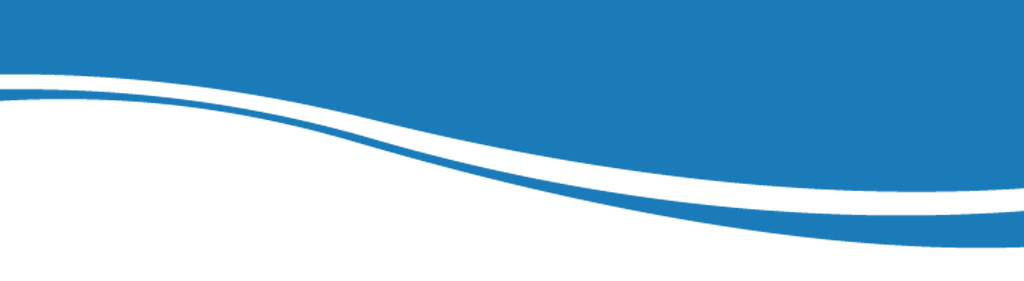 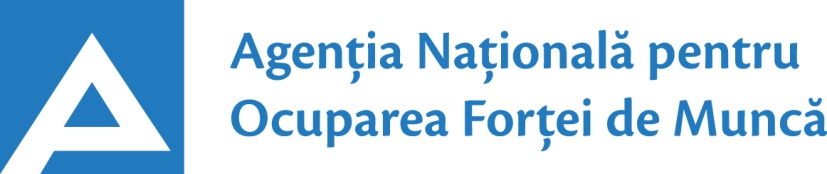 22.08.202224.01.2017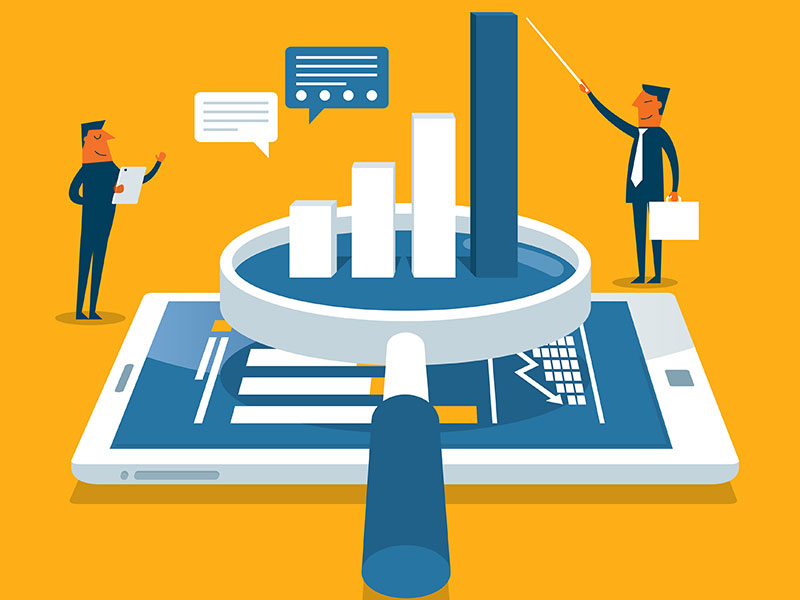  Observatorul pieței munciiConform  bazei de date a Agenției Naționale pentru Ocuparea Forței de Muncă la data de 22.08.2022 erau în evidență 11093 locuri de muncă vacante, care pot fi accesate atât de femei, cât și de bărbați.  În aspect teritorial, numărul locurilor de muncă vacante, disponibile în fiecare subdiviziune teritorială de ocupare a forței de muncă, constituie: Pentru persoanele cu nivel de instruire superior și mediu de specialitate sunt disponibile1886 locuri de muncă vacante, constituind cca 17% din numărul total de locuri vacante. Pentru persoanele cu nivel de instruire secundar profesional și pentru muncitori necalificați/muncitoare necalificate, Agenția Națională pentru Ocuparea Forței de Muncă oferă 9207 locuri de muncă, ce constituie 83% din numărul total de locuri de muncă vacante:Sunt oferite următoarele locuri de muncă pentru muncitori necalificați/muncitoare necalificate:Persoanele aflate în căutarea unui loc de muncă, se pot adresa la subdiviziunile teritoriale pentru ocuparea forței de muncă, unde pot primi informații privind locurile vacante. Prezentul buletin este elaborat în concordanță cu „Clasificatorul ocupațiilor din Republica Moldova (CORM 006-21)”, aprobat prin ordinul Ministerului Muncii,Protecției Sociale nr. 11 din 12.11.2021.STOFMLocuri vacanteSTOFMLocuri vacantemun. Chișinău4610Râșcani137Bălți905Căușeni 129Orhei 571Soroca129Florești 361Drochia127Ungheni 322Sângerei102Edineț 311Briceni100Ialoveni275Fălești100UTAG 271Ștefan Vodă96Strășeni257Basarabeasca95Călărași252Criuleni 75Cimișlia244Glodeni 73Cahul 222Leova 66Nisporeni212Ocnița65Telenești200Rezina61Șoldănești   187Dondușeni52Anenii Noi168Dubăsari20Taraclia142Cantemir19Hâncești 137Domenii/grupe majore/ocupațiiLocuri vacanteTotalDin care:Specialiști/specialiste în sănătate și asistență socială494asistent/asistentă medical(ă) – 148medic specialist – 128asistent/asistentă parental(ă) profesionist(ă) - 72asistent/asistentă social(ă) – 23medic medicină de familie – 23farmacist/farmacistă – 21asistent social-comunitar/asistentă socială comunitară - 18medic medicină generală – 18felcer/felceră laborant(ă) – 15asistent/asistentă personal (ă) – 8defectoscopist la controlul ultrasonic - 7medic stomatolog generalist – 7mamoş/moaşă - 4kinetoterapeut/kinetoterapeută– 2Tehnicieni/tehniciene, maiștri și alți specialiști asimilați/alte specialiste asimilate384inspector/inspectoare (diverse domenii) – 65subofițer în domeniul ordinii publiceși securității statului – 55ofițer de sector – 52tehnician/tehniciană (diverse domenii) – 37maistru (diverse domenii) – 24ofițer în domeniul ordinii publice și securității statului – 21mecanic/mecanică – 19ofițer urmărire penală – 13polițist/polițistă – 13inspector/inspectoare poliție de frontieră – 12ofițer de investigații – 12laborant/laborantă (diverse domenii) – 10consultant/consultantă (diverse domenii) - 10subofițer de investigații – 9tehnician/tehniciană laborant(ă) pentru lucrări de drumuri – 6arhivar - 6 bucătar/bucătăreasă-șef (ă) – 5polițist/polițistă de frontieră – 5tehnician/tehniciană laborant(ă) analize produse alimentare – 4tehnician/tehniciană rețele de telecomunicații – 4administrator/administratoare (diverse domenii) – 2Specialiști/specialiste în diverse domenii de activitate369inginer/ingineră (diverse domenii) – 44secretar/secretară (diverse domenii) – 25electrician/electriciană secție/sector – 17balerin/balerină - 17 inginer/ingineră aparate de măsură și control - 16manager (șef/șefă) marketing – 16jurisconsult/jurisconsultă – 16director/directoare (diverse domenii) – 11șef/șefă oficiul poștal – 11redactor/redactoare - 10șef/șefă secţie în alte ramuri - 9grefier/grefieră – 9diriginte/dirigintă de șantier în construcții – 9documentarist/ documentaristă ordonanțare logistică – 8șef/șefă (diverse domenii)  – 8manager de oficiu – 8specialist/specialistă în resurse umane - 8inginer/ingineră cadastral(ă) – 8 inginer/ingineră electrician(ă) – 7manager (șef/șefă) în comerț/vânzări - 7editor coordonator programe/editoare coordonatoare programe – 7inginer/ingineră tehnolog(ă) în mecanică – 6producător/producătoare audio/video – 6secretar/secretară al consiliului raional - 6inginer/ingineră în industrie și producție – 6agronom/agronomă – 6șef/șefă depozit – 5manager  (diverse ramuri) – 5cercetător/cercetătoare științific(ă)în bacteriologie – 5electronist/electronistă - 5solist/solistă de balet – 5inginer/ingineră în electronică – 5specialist/specialistă în proceduri și instrumente de securitate – 4specialist/specialistă în problemele perceperii fiscale – 4șef/șefă secție în domeniul administrativ - 4redactor prezentator/redactoare prezentatoare de televiziune – 4pilot aeronave - 4arhitect/arhitectă – 4manager(șef/șefă) rețele - 4tehnolog/tehnologă - 4specialist/specialistă în domeniul calității – 2specialist/specialistă în relații sociale – 2specialist/specialistă în relații publice – 2Specialiști/specialiste în instituțiile publice172Specialist/specialistă în instituțiile publice – 172Specialiști/specialiste în învățământ158psiholog/psihologă – 21profesor/profesoară învăţământul profesional – 21educator/educatoare în educația timpurie - 17pedagog/pedagogă social(ă) – 28profesor/profesoară învăţământ liceal/postliceal – 20asistent/asistentă al educatorului/educatoarei - 20traducător/traducătoare –7conducător muzical - 6bibliotecar/bibliotecară – 5educator/educatoare în invățământul primar – 5metodist/metodistă - 4profesor/profesoară în instituțiile de învățământ artistice –4Specialiști/specialiste în activități financiare și asigurări 111contabil/contabilă – 50consultant/consultantă vânzări – 17contabil/contabilă-șef (ă) – 13economist/economistă – 9reprezentant/reprezentantă tehnico-comercial(ă) – 8agent/agentă servicii client – 7specialist/specialistă în problemeleperceperii fiscale - 4 agent/agentă în domeniul financiar bancar - 3Specialiști/specialiste IT69programator/programatoare - 36analist/analistă sisteme informatice - 16manager pentru dezvoltarea tehnologiilor informaționale – 5inginer/ingineră pentru exploatarea sistemelor informatice – 4dezvoltator web/pagini web – 4administrator/administratoarerețea de calculatoare – 4Alte ocupații129Industria ușoară2020cusător/cusătoreasăîn confecții/industria ușoară - 1855confecționer/confecționeră – 71încheietor tricotaje – 30țesător/țesătoare – 18termofinisor confecții – 12cusător/cusătoreasă articole de curelărie – 10broder mecanic/brodeză mecanică – 10croitor/croitoreasă – 8tricoter/tricoteră (tricoteză) – 6Muncitori calificați/ muncitoare calificate și lucrători/lucrătoare din domeniul artizanal1335legător/legătoare filoane, cabluri și conductori – 342montator/montatoare subansamble – 133confecționer/confecționeră cablaje auto – 100sudor/sudoriță – 83electromontor/lăcătuș-electromontor – 62electrician/electriciană – 61asamblor/asambloare echipamente electrice și electronice - 49lăcătuș instalator tehnică sanitară – 35electrogazosudor/electrogazosudoriță – 34asamblor/asambloare cabluri electrice - 30asamblor/asambloare în alte ramuri – 30modelator/preparator/modelatoare/preparatoare aluat – 27asamblor/asambloare articole din lemn/mase plastice – 27asamblor/montator/asambloare/montatoare profiluri aluminiu și geam – 22montator/montatoare în producția de cabluri electrice – 22preparator/preparatoare înghețată – 20montator/montatoare – 18controlor/controloare calitate produse nealimentare – 18lăcătuș controlor în sistemul de gaze – 15asamblor/asambloare jucării – 15stivuitor/stivuitoare – 15lăcătuș la rețelele de canalizare – 14montator/montatoare linii cu cablu de telecomunicații - 13aparatist la impregnare în industria textilă – 12preparator/preparatoare semipreparatedin carne – 12strungar/strungăriță în prelucrarea metalelor – 12frezor/frezoare piatră - 10electrosudor/electrogazosudoriță la mașinile automate și semiautomate – 10lăcătuș automatică, aparate de măsură și control -9tăietor/tăietoare hârtie, carton și celuloză – 8controlor/controloare la uzină de prelucrare chimică – 8lăcătuș-reparator la instalații tehnologice – 7lăcătuș-reparator - 7controlor (diverse domenii) - 7strungar/strungăriță în lemn - 7lăcătuș exploatarea și repar. utilajului cu gaze – 6reglor/regloare utilaje în industria alimentară - 6instalator/instalatoare instalații, aparate și echipamente – 5montator-instalator/montatoare/instalatoare sisteme de ventilație – 5filator/filatoare – 5izolator/izolatoare – 5reglor/regloare utilaje de țesut - 5electromecanic ascensoare – 4Transport și depozitare1278conducător/conducătoare auto/autocamion – 487conductor/conductoare – 323conducător/conducătoare de troleibuz – 258taxator/taxatoare – 70montator/montatoare cale ferată – 59lăcătuș auto – 24taximetrist/taximetristă– 19lăcătuș revizie și reparație a locomotivelor - 10mecanic/mecanică auto – 10lăcătuș la repararea materialului rulant la calea ferată – 7instructor/instructoare conducere auto – 4conducător/conducătoare încărcător – 4vopsitor/vopsitoare auto - 3Operatori/operatoare și asamblori/asambloare de mașini și instalații956operator/operatoare de interviu/sondaje sociologice – 128operator/operatoare telecomunicații – 109operator/operatoare la linii automate – 84operator/operatoare  (alte domenii) – 83operator/operatoare în sectorul de producție – 79operator/operatoare introducere, validare si prelucrare date – 79operator/operatoare la termoconexiuni în echipamente electrice - 50operator/operatoare la carda circularăîn industria textilă - 48mașinist/mașinistă (alte domenii)  - 43operator/operatoare la fabricarea conservelor din legume – 28mașinist/mașinistă la mașini de preambalat și împachetat – 28operator/operatoare la mașini și utilaje în alte ramuri - 27operator/operatoare comercial (ă) – 26operator/operatoare la linie în fabricarea produselor alimentare – 21operator/operatoare la bandă rulantă – 18mașinist/mașinistă la excavatorulcu o singură cupă – 14operator/operatoare la utilaje de uscat în industria textilă – 10macaragiu/macaragistă – 10mașinist/mașinistă la autogreder – 10excavatorist/excavatoristă - 9operator/operatoare ghișeu bancă – 8operator/operatoare la instalații tehnologice – 8operator/operatoare facturare – 8mașinist/mașinistă de scenă – 8mașinist/mașinistă la pompe tehnologice - 8operator/operatoare în sala de cazane – 6operator/operatoare calculator și rețele – 6Lucrători/lucrătoare în domeniul serviciilor și comerțului853vânzător/vânzătoare produse alimentare/nealimentare – 339casier/casieră (casieriță) – 313agent/agentă de vânzări  - 38gardian/gardiană public(ă) – 35vânzător/vânzătoare consultant(ă) – 22recepționer/recepționeră - 22magaziner/magazineră – 19pompier – 13vânzător/vânzătoare stații de alimentarecu combustibil – 13poștaș/poștăriță  - 12frizer/frizeriță – 12expeditor/expeditoare transport.încărcăturilor – 7bufetier/bufetieră – 4dispecer - 4Activități de cazare și alimentație publică329bucătar/bucătăreasă – 149chelner/chelneriță – 46cofetar/cofetară (cofetăreasă) – 45patisier/patisieră– 40brutar/brutăreasă - 37barman/barmaniță – 8pizzer - 4Agricultori/agricultoare și lucrători calificați/lucrătoare calificate în agricultură, silvicultură, acvacultură, piscicultură și pescuit135viticultor/viticultoare – 98tractorist/tractoristă – 25grădinar/grădinăreasă – 6prelucrător/prelucrătoare vin și vin brut – 4docher – 2Construcții147fierar - betonist – 35tâmplar/tâmplăriță – 18betonist/betonistă – 18zugrav/zugravă (zugrăviță) – 12tencuitor/tencuitoare – 12dulgher-dulgheriță – 10lăcătuș-montator în construcții și montarea structurilor metalice – 10pavator/pavatoare – 6pietrar-zidar/pietrăriță-zidăriță – 5montator/montatoare pereți și plafoanedin gips și carton – 5constructor/constructoare structuri monolite – 5zidar/zidăriță – 5lăcătuș structuri metalice - 4placator cu plăci - 2Alte ocupații 416MeseriaLocuri vacanteTotalTotal1738Muncitor/muncitoare auxiliar(ă)659Muncitor/muncitoare necalificat(ă) în agricultură, silvicultură și grădinărit246Îngrijitor/îngrijitoare încăperi 150Hamal133Muncitor/muncitoare necalificat(ă) la asamblarea și montarea pieselor48Trăgător/trăgătoare45Bucătar/bucătăreasă auxiliar(ă)36Spălător/spălătoare vase/veselă35Măturător/măturătoare34Muncitor/muncitoare necalificat(ă) diverse domenii30Muncitor/muncitoare necalificat(ă) în marcaje rutiere30Paznic/paznică26Muncitor/muncitoare necalificat(ă) în construcția drumurilor                          25Muncitor/muncitoare necalificat(ă) în întreținerea căii ferate23Ambalator/ambalatoare manual(ă)23Cititor/cititoare contoare 22Infirmier/infirmieră  	20Spălător/spălătoare vehicule18Recepționer/recepționeră mărfuri15Lucrător/lucrătoare pentru salubrizarea spațiilor verzi13Sortator/sortatoare manual(ă)13Muncitor/muncitoare necalificat(ă) în industria confecțiilor12Ajutor de bucătar/bucătăreasă/ajutoare de bucătar/bucătăreasă11Ambalator/ambalatoare produse din carne/pește10Muncitor constructor/muncitoare constructoare10Muncitor/muncitoare la amenajarea localităților9Îngrijitor/îngrijitoare de copii8Manipulant/manipulantă mărfuri/bagaje7Călcător/călcătoare7Puitor-ambalator/puitoare-ambalatoare	6Prelucrător/prelucrătoare de pește 5Gropar5Buncarist/buncaristă4